Matter and its Properties 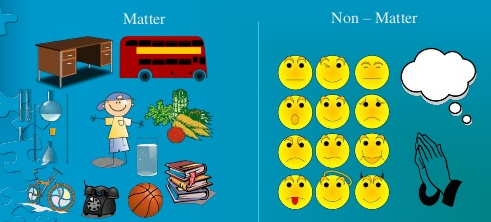 What is matter? Use the following terms as part of your explanation: atom, molecule, element, volume and mass.Sketch and Label Diagram:Matter can undergo a Chemical Change_______________________ formed by the breaking or formation of new bonds between atoms.  New substance has different properties than original substance – Must be chemicalThe change is ____________There is a change in ________Gas bubbles are present________________ are releasedA participate forms (solid) Ex. ___________________________________________________________________________________________Matter can undergo a Physical ChangeNo ____________________________ was created – Must be physicalThe change can be reversed (________________________)The substance underwent a __________________ due to heating or cooling the substance (solid, liquid, gas)The change is only in ________________________________The more characteristics of the above, the more likely the substances you are observing have gone through a physical changeEx. _____________________________________________________________________________________________Try This: Which of the following everyday activities are physical changes (P) and which are chemical changes (c)?          Burning leaves		b. mixing sand with soil	              c. an iron nail rusts as it sits on the ground using a glue gun 	e. a cake rises as it bakes	f. a window cracks after a rock hits it on the road Describing MatterPhysical Properties – characteristics of matter that can be observed or measured  table p. 22 text
Examples: _______________________________________________________________Qualitative Observations The observation describes the look, smell, sound or feel of what is happening. The observation does not involve _______________________what is being observed.Examples: Quantitative Observation: The observation describes a ______________________ made of what is happening The observation involves _______________________what has been observedExamples:Classify each of the following observations as Qualitative (Qual) or Quantitative (Quan)?The bowling ball is heavier than the basketball____________John is 6 lbs heavier than Claire_______________The temperature increased by 5○C________________The colour changed from blue to green_______________Matter Can be Classified as either a _____________________ or a ______________________Pure Substances –a substance made up of only one kind of particle with the same properties throughout.Element - An element is a pure substance that consists entirely of _______type of atom. An atom is the smallest amount of a particular element that retains the properties of the element. 	Name 2 elementsMolecule – is a pure substance made of atoms that can either come from the same element or different elements in definite proportions  Name 2 molecules                             (made of one element)                             (made of two or more elements)Compound - a pure substance composed of at least two elements in definite proportions Name 2 compoundsWhy are all compounds considered molecules but not all molecules are considered compounds?Mixtures – two or more pure substances mixed together in any proportions. Example:  salt water– ________________________________________Try This: Identify substance as either  a pure substance (pure) or a mixture (Mix). If you know type of pure substance indicate this as well!a. sodium chloride	b. vinegar    		c .  copper		d. soup   
e. gasoline 		f. water			g.  nitrogen gas		h. whipped creamWhat Physical States exist for matter?________________________________________________________________________________________What causes substances to change Physical State?
________________________________________________________________________What two things happen to particles in a substance when the substance changes state?       1)__________________________________	2)__________________________________________Complete the diagram to show the appearance of the particles that make up each state of matter!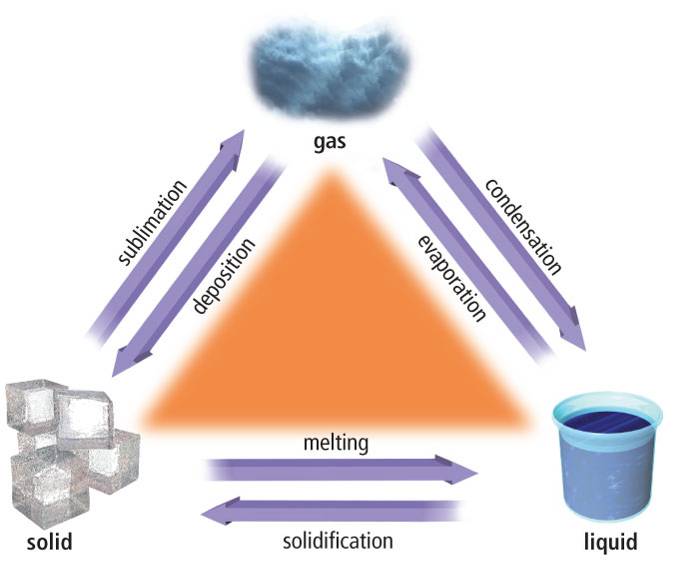 Try This: Mercury is a metal with a melting point of -39°C and a boiling point of 357°C. What is its state at (solid, liquid, gas):       a. 0°C				b. 500°C			c. -1°CRead Bag of Change Lab!